418/19419/19420/19Mineral Titles Act 2010NOTICE OF LAND CEASING TO BE A MINERAL TITLE AREAMineral Titles Act 2010NOTICE OF LAND CEASING TO BE A MINERAL TITLE AREATitle Type and Number:Exploration Licence 31787Area Ceased on:07 October 2019Area:250 Blocks, 811.41 km²Locality:WOLLOGORANGName of Applicant(s)/Holder(s):100% TSC EXPLORATION PTY LTD* [ACN. 622 780 027]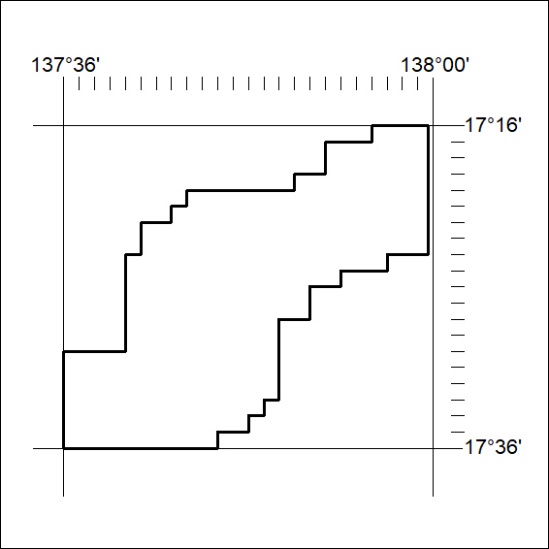 Mineral Titles Act 2010NOTICE OF LAND CEASING TO BE A MINERAL TITLE AREAMineral Titles Act 2010NOTICE OF LAND CEASING TO BE A MINERAL TITLE AREATitle Type and Number:Exploration Licence 31788Area Ceased on:07 October 2019Area:250 Blocks, 820.53 km²Locality:WOLLOGORANGName of Applicant(s)/Holder(s):100% TSC EXPLORATION PTY LTD* [ACN. 622 780 027]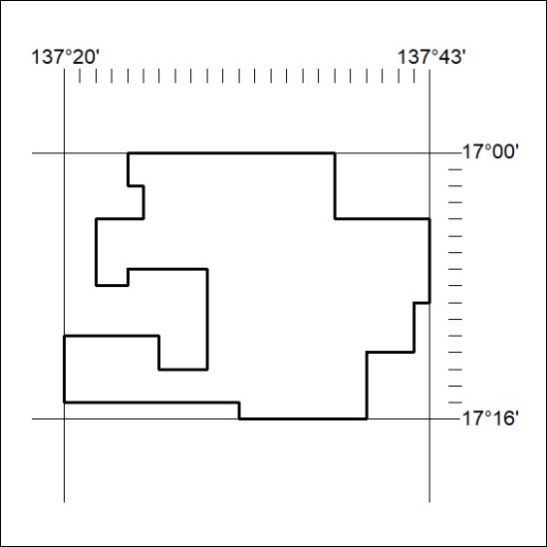 Mineral Titles ActNOTICE OF GRANT OF A  MINERAL TITLEMineral Titles ActNOTICE OF GRANT OF A  MINERAL TITLETitle Type and Number:Exploration Licence 32041Granted:04 October 2019, for a period of 6 YearsArea:15 Blocks, 24.99 km²Locality:NOONAMAHName of Holder/s:100% ALDEBARAN CONTRACTING PTY LTD [ACN. 128 020 299]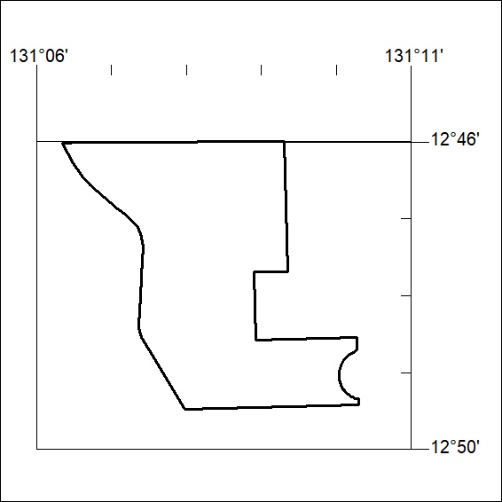 Area granted is indicated above. The titleholder is not permitted to exercise occupational rights on any land that is subject to a development title, or an application for a development title. Any land the subject of a Reserved Land gazettal under the Mineral Titles Act and all land vested in the Commonwealth of Australia is also excluded by description but not excised from the grant area.Area granted is indicated above. The titleholder is not permitted to exercise occupational rights on any land that is subject to a development title, or an application for a development title. Any land the subject of a Reserved Land gazettal under the Mineral Titles Act and all land vested in the Commonwealth of Australia is also excluded by description but not excised from the grant area.